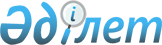 О признании утратившим силу постановления акимата Айыртауского района Северо-Казахстанской области "Об определении порядка расчета ставки арендной платы при передаче районного коммунального имущества в имущественный наем (аренду)" от 12 марта 2015 года № 69Постановление акимата Айыртауского района Северо-Казахстанской области от 7 июля 2015 года N 210      В соответствии со статьей 21-1, пунктом 1 статьи 43-1 Закона Республики Казахстан "О нормативных правовых актах" от 24 марта 1998 года, акимат Айыртауского района Северо-Казахстанской области ПОСТАНОВЛЯЕТ:

       1.Признать утратившим силу постановление акимата Айыртауского района Северо-Казахстанской области "Об определении порядка расчета ставки арендной платы при передаче районного коммунального имущества в имущественный наем (аренду)" от 12 марта 2015 года № 69 (зарегистрировано в Реестре нормативных правовых актов за № 3171 от 20 марта 2015 года, опубликовано в газетах "Айыртау таңы" от 02 апреля 2015 года № 13, "Айыртауские зори" от 02 апреля 2015 года № 13).

      2.Контроль за исполнением настоящего постановления возложить на руководителя аппарата акима Айыртауского района Габбасова А.А. 

      3.Настоящее постановление вводится в действие со дня подписания.


					© 2012. РГП на ПХВ «Институт законодательства и правовой информации Республики Казахстан» Министерства юстиции Республики Казахстан
				
       Аким района

А.Тастемиров
